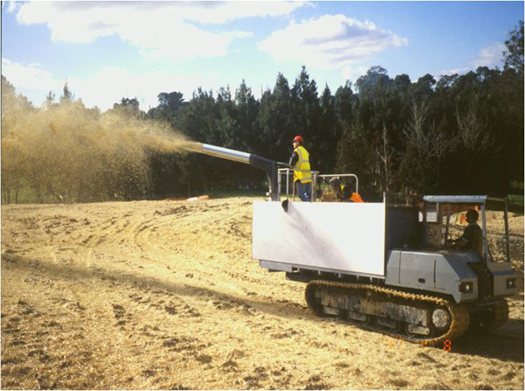 Contractor:Inspector:Date:Time:Date:Time:Date:Time:Consent #:Consent #:Consent #:Site:Site Inspection of Erosion and Sediment Control PracticesSite Inspection of Erosion and Sediment Control PracticesSite Inspection of Erosion and Sediment Control PracticesSite Inspection of Erosion and Sediment Control PracticesSite Inspection of Erosion and Sediment Control PracticesSite Inspection of Erosion and Sediment Control PracticesSite Inspection of Erosion and Sediment Control PracticesSite Inspection of Erosion and Sediment Control PracticesErosion and Sediment Control PracticeErosion and Sediment Control PracticeYesNoNoN/ACorrective ActionCorrective ActionGeneral InformationGeneral InformationDo you know what receiving system the project drains intoDo you know what receiving system the project drains intoAre you aware of local rainfall patterns during various times of the yearAre you aware of local rainfall patterns during various times of the yearSoil types and erosion potential for siteSoil types and erosion potential for siteIs a copy of the erosion and sediment control plan on siteIs a copy of the erosion and sediment control plan on siteIs temporary fencing placed in areas where no construction is to take placeIs temporary fencing placed in areas where no construction is to take placeConstructionConstructionStraw or hay shall be unrotted material and applied at a rate of 6,000 kg/haStraw or hay shall be unrotted material and applied at a rate of 6,000 kg/haIf wind is a problem mulch should be either crimped or bound to prevent blowingIf wind is a problem mulch should be either crimped or bound to prevent blowingHydro mulch must contain a minimum of 80% virgin or recycled wood, be in accordance with manufacturers specifications and from 2,200 kg/ha – 2,800 kg/ha and slope length < 150 mHydro mulch must contain a minimum of 80% virgin or recycled wood, be in accordance with manufacturers specifications and from 2,200 kg/ha – 2,800 kg/ha and slope length < 150 mWood chip can be applied at rates of 10,000 kg/ha – 13,000 kg/haWood chip can be applied at rates of 10,000 kg/ha – 13,000 kg/haMaintenanceMaintenanceInspect after each rainfall or after strong winds and repair or replace as neededInspect after each rainfall or after strong winds and repair or replace as neededDecommissioning Decommissioning Ensure good stabilisation occursEnsure good stabilisation occurs